О Совете по межнациональным и межконфессиональным отношениям при администрации Алатырского муниципального округа Чувашской РеспубликиВ соответствии с постановлением Кабинета Министров Чувашской Республики от 12.08.2020 № 464 «О Совете по межнациональным и межконфессиональным отношениям в Чувашской Республике и признании утратившими силу некоторых решений Кабинета Министров Чувашской Республики», в целях повышения эффективности реализации национальной политики, развития межнациональных и межконфессиональных отношений, администрация Алатырского муниципального округапостановляет:Образовать Совет по межнациональным и межконфессиональным отношениям при администрации Алатырского муниципального округа Чувашской Республики.Утвердить Положение о Совете по межнациональным и межконфессиональным отношениям при администрации Алатырского муниципального округа Чувашской Республики (приложение № 1).Утвердить состав Совета по межнациональным и межконфессиональным отношениям при администрации Алатырского муниципального округа Чувашской Республики (приложение № 2).Признать утратившими силу постановления администрации Алатырского района:- от 01.09.2020 № 298 «О Совете по межнациональным и межконфессиональным отношениям в Алатырском районе Чувашской Республике»;-от 15.03.2022 № 92 «О внесении изменений в постановление администрации Алатырского района от 01.09.2020 № 298 «О Совете по межнациональным и межконфессиональным отношениям в Алатырском районе Чувашской Республике».Контроль за выполнением настоящего постановления возложить на заместителя главы администрации - начальника отдела социального развития, опеки и попечительства.Настоящее постановление вступает в силу после его официального опубликования.Глава Алатырского муниципального округа                                                                                         Н.И. ШпилеваяПРИЛОЖЕНИЕ № 1Утвержденопостановлением администрацииАлатырского муниципального округаот ___.04.2023 № _____Положениео Совете по межнациональным и межконфессиональным отношениям при администрации Алатырского муниципального округа Чувашской РеспубликиI. Общие положения1.1. Совет по межнациональным и межконфессиональным отношениям при администрации Алатырского муниципального округа Чувашской Республикам (далее - Совет) является постоянно действующим совещательным органом администрации Алатырского муниципального округа Чувашской Республики (далее – Администрация), образованным в целях рассмотрения вопросов обеспечения межнационального согласия и сотрудничества, сохранения этнической самобытности и развития культур народов, проживающих в Алатырском муниципальном округе Чувашской Республики (далее – Алатырский МО), обеспечения межконфессионального согласия, формирования духовно-нравственных ценностей.1.2. Совет осуществляет свою деятельность во взаимодействии с органами местного самоуправления, общественными и религиозными объединениями и другими организациями, осуществляющими свою деятельность на территории Алатырского МО.1.3. Совет в своей деятельности руководствуется Конституцией Российской Федерации, федеральными законами, указами и распоряжениями Президента Российской Федерации, постановлениями и распоряжениями Правительства Российской Федерации, Конституцией Чувашской Республики, законами Чувашской Республики, указами и распоряжениями Главы Чувашской Республики, постановлениями и распоряжениями Кабинета Министров Чувашской Республики, постановлениями и распоряжениями администрации Алатырского муниципального округа Чувашской Республики, а также настоящим Положением.II. Основные задачи Совета2.1. Основными задачами Совета являются:содействие органам местного самоуправления Алатырского МО в реализации государственной национальной политики, исполнении законодательных и иных нормативных правовых актов Российской Федерации в сфере межнациональных отношений, прав человека и гражданина на свободу совести и вероисповедания и деятельности религиозных объединений;содействие согласованности деятельности органов местного самоуправления Алатырского МО, национально-культурных и религиозных объединений в сфере межэтнических и межконфессиональных отношений, обеспечения межконфессионального согласия, формирования духовно-нравственных ценностей;расширение возможности участия в общественной жизни представителей различных национальностей, проживающих в Алатырском МОразработка предложений по гармонизации межнациональных и межконфессиональных отношений, профилактике экстремизма, национализма и терроризма в Алатырском МО;укрепление деловых связей с национально-культурными объединениями в Алатырского МО;содействие осуществлению взаимодействия Главы Алатырского муниципального округа Чувашской Республики с религиозными объединениями.III. Функции Совета3.1. Совет в соответствии с возложенными на него задачами выполняет следующие основные функции:взаимодействует с органами местного самоуправления Алатырского МО, общественными и религиозными объединениями и другими организациями по вопросам, относящимся к компетенции Совета;анализирует состояние и ход реализации государственной национальной политики, а также способствует взаимодействию органов местного самоуправления Алатырского МО с религиозными объединениями;содействует научным организациям в подготовке социологических исследований, участвует в анализе актуальных проблем в сфере межэтнических и межконфессиональных отношений в Алатырском МО;участвует в обсуждении и разработке проектов нормативных правовых актов органов местного самоуправления Алатырского МО по вопросам, относящимся к компетенции Совета;разрабатывает рекомендации органам местного самоуправления Алатырского МО по укреплению межнациональных и межконфессиональных отношений, профилактике проявлений национализма, экстремизма и терроризма, умышленных действий, направленных на разжигание межнациональной розни;готовит для представления информацию в органы местного самоуправления Алатырского МО об актуальных проблемах межэтнических и межконфессиональных отношений в Алатырском МО;участвует в подготовке мероприятий, направленных на укрепление стабильности межнациональных и межконфессиональных отношений, формирование духовно-нравственных ценностей, совместно с национально-культурными и религиозными объединениями;проводит мониторинг, в том числе социологические исследования, состояния межэтнических и межконфессиональных отношений в Алатырском МО.IV. Права Совета4.1. Для осуществления основных задач Совет имеет право:запрашивать в порядке, установленном законодательством Российской Федерации и законодательством Чувашской Республики, от органов местного самоуправления Алатырского МО, национально-культурных и религиозных объединений и других организаций информацию по вопросам, относящимся к компетенции Совета;вносить предложения главе Алатырского МО предложения по вопросам, относящимся к компетенции Совета;инициировать перед органами местного самоуправления Алатырского МО проведение научных исследований и мониторинга состояния межэтнических и межконфессиональных отношений в Алатырском МО;заслушивать доклады представителей территориальных органов федеральных органов исполнительной власти, органов местного самоуправления, общественных объединений и иных организаций по вопросам, относящимся к компетенции Совета;взаимодействовать со средствами массовой информации в целях освещения деятельности Совета.V. Организация деятельности Совета5.1. Состав Совета утверждается постановлением Администрации.Совет образуется в составе председателя, заместителя председателя, секретаря и членов Совета. В состав Совета входят представители органов местного самоуправления Алатырского МО, а также по согласованию - территориальных органов федеральных органов исполнительной власти, национально-культурных и религиозных объединений, других заинтересованных организаций.5.2. Для участия в заседаниях Совета могут приглашаться с правом совещательного голоса представители исполнительных органов, органов местного самоуправления, специалисты и эксперты.5.3. Совет осуществляет свою работу в соответствии с ежегодно утверждаемым им планом работы. Заседания Совета проводятся по мере необходимости, но не реже одного раза в полугодие. О времени и месте заседания члены Совета извещаются не позднее, чем за три дня до заседания. Заседание Совета считается правомочным, если на нем присутствует не менее половины членов Совета. Заседания Совета ведет председатель Совета, а в его отсутствие - по его поручению заместитель председателя Совета.5.4. Решения Совета носят рекомендательный характер, и принимаются путем открытого голосования простым большинством голосов присутствующих на заседании членов Совета. В случае равенства голосов решающим голосом обладает председательствующий на заседании Совета.5.5. Принимаемые на заседаниях Совета решения оформляются протоколами, которые подписываются председательствующими на заседаниях Совета.Копия протокола заседания Совета (выписка из протокола) рассылается секретарем Совета всем заинтересованным лицам не позднее пяти рабочих дней со дня подписания протокола заседания Совета.5.6. Подготовка вопросов для рассмотрения на заседании Совета и контроль за выполнением принятых решений осуществляются секретарем Совета.5.7. Организационно-техническое обеспечение деятельности Совета осуществляется отделом культуры по делам национальностей, спорта и информационного обеспечения Администрации.5.8. Совет прекращает свою деятельность на основании постановления Администрации.________________________ПРИЛОЖЕНИЕ № 2Утвержденпостановлением администрацииАлатырского муниципального округаот ___.04.2023 № _____СоставСовета по межнациональным и межконфессиональным отношениям при администрации Алатырского муниципального округа Чувашской РеспубликиПредседатель Совета:Шпилевая Нина Ивановна - глава Алатырского муниципального органа;Заместитель председателя Совета:Фирсова Татьяна Михайловна - заместитель главы администрации - начальник отдела социального развития, опеки и попечительства;Секретарь Совета:Никитина Анна Юрьевна - начальник отдела культуры, по делам национальностей, спорта и информационного обеспечения;Члены Совета:Катаев Александр Сергеевич - начальник отдела образования;Высочкина Татьяна Леонтьевна - заместитель начальника отдела социальной защиты населения г. Алатыря и Алатырского района КУ «Центр предоставления социальной поддержки» Министерства труда и социальной защиты Чувашской Республики (по согласованию);Уляхин Анатолий Анатольевич - председатель Епархиального информационного отдела, настоятель храма Воздвижения Креста Господня г. Алатырь (по согласованию);Афанасьев Иван Яковлевич - начальник отделения УФСБ РФ по Чувашской Республике в г. Алатырь (по согласованию);Фомин Андрей Васильевич - начальник МО МВД «Алатырский» (по согласованию);Кедяров Валентин Иванович – Врио начальника Алтышевского территориального отдела Управления по благоустройству и развитию территорий;Григорьев Иван Дмитриевич - начальник Атратского территориального отдела Управления по благоустройству и развитию территорий;Шушарин Юрий Викторович - начальник Ахматовского территориального отдела Управления по благоустройству и развитию территорий;Кувялова Ирина Александровна - начальник Восходского территориального отдела Управления по благоустройству и развитию территорий;Кирьянов Денис Александрович - начальник Иваньково - Ленинского территориального отдела Управления по благоустройству и развитию территорий;Левина Тамара Ивановна – Врио начальника Кирского территориального отдела Управления по благоустройству и развитию территорий;Уряднов Яков Николаевич - начальник Кувакинского территориального отдела Управления по благоустройству и развитию территорий;Сегов Сергей Владимирович - начальника Мирёнского территориального отдела Управления по благоустройству и развитию территорий;Усьманкина Эльвира Федоровна – Врио начальника Новоайбесинского территориального отдела Управления по благоустройству и развитию территорий;Григорьев Федор Дмитриевич - начальник Октябрьского территориального отдела Управления по благоустройству и развитию территорий;Шумилова Елена Сергеевна - начальник Первомайского территориального отдела Управления по благоустройству и развитию территорий;Чернова Наталья Николаевна - начальник Сойгинского территориального отдела Управления по благоустройству и развитию территорий;Казанцев Василий Петрович - начальника Староайбесинского территориального отдела Управления по благоустройству и развитию территорий;Душев Михаил Сергеевич - начальник Стемасского территориального отдела Управления по благоустройству и развитию территорий;Коновалов Александр Михайлович – начальник Чуварлейского территориального отдела Управления по благоустройству и развитию территорий.______________________________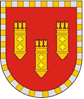 АДМИНИСТРАЦИЯ АЛАТЫРСКОГО МУНИЦИПАЛЬНОГО ОКРУГАЧУВАШСКОЙ РЕСПУБЛИКИПОСТАНОВЛЕНИЕ06.04.2023 № 409г. АлатырьУЛАТӐР МУНИЦИПАЛИТЕТ ОКРУГӖН АДМИНИСТРАЦИЙӖЧӐВАШ РЕСПУБЛИКИНЙЫШĂНУ06.04.2023 № 409Улатӑр г.